RASTkulÅK 4-6 11:20-12:30 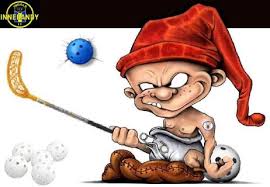 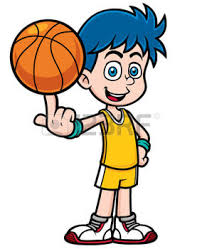 v 47Måndag	Utedisco, Basketstraffar 	Arkens innergård, Även åk 2Onsdag	KIng, Styltrace, 3 i radframsidan/kullen Även åk 2 FRedag	Idrottshallen!Innebandy, Basket, Pingis, Tjockmattav 48		Måndag	Tipsrunda  Även åk 2Start portalen onsdag	Välkommen till klubben 		Pingis, biljard, tidningar, musik, spel m.m